Муниципальное дошкольное образовательное учреждение«Детский сад № 5 г.Вольска Саратовской области»Улица Революционная, 29, Телефон: 7-10-39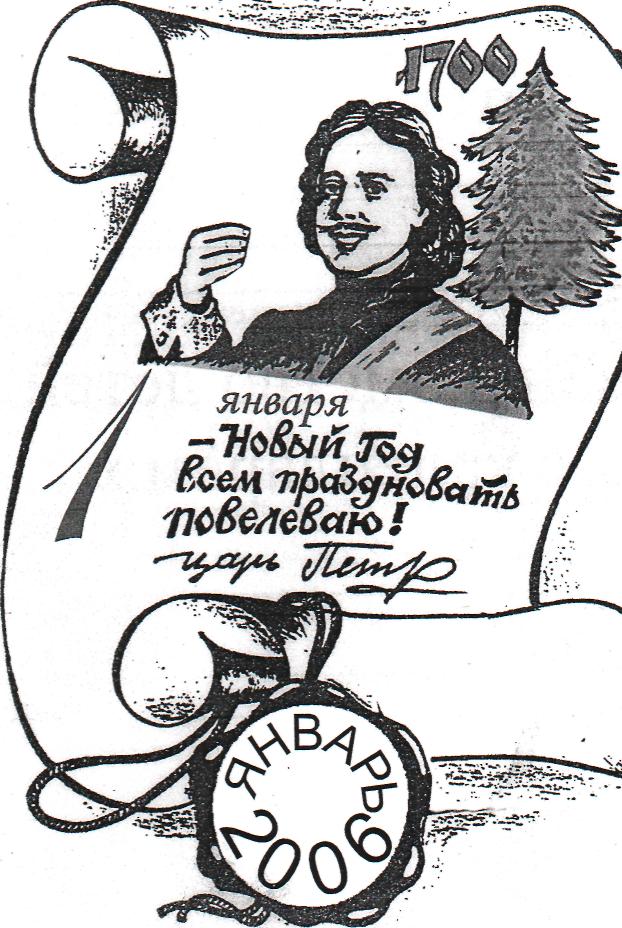 « Знакомство с календарем»Форма проведения: непосредственно – образовательная деятельностьВозрастная категория детей:  старшая группа (5-6 лет)Подготовила: Автор: Вернер Наталья ЮрьевнаДолжность: воспитательКвалификационная категория:1 категорияг.Вольск,  2014 годКонспект непосредственно – образовательной деятельности.Возрастная группа: страшая группа (5-6 лет). Тема:	«Знакомство с календарём».Ведущая образовательная область: познавательное развитие. Формирование элементарных математических представлений.Программное  содержание: 1. Познакомить с календарём: рассказать о разных видах календарей, вызвать у детей стремление планировать свою жизнь по календарю;2.Продолжать учить различать и называть геометрические фигуры.3.Продолжать закреплять навыки порядкового счёта.4.	Упражнять в счёте в пределах 5.Активизация словаря: календарь, число, неделя, месяц.6.Индивидуальная работа с Ильей Е.-быть активнее на занятии.Виды деятельности: беседа, игра, рассматривание, рассказ , наблюдение, рисование.Форма организации: дети сидят за столами.Форма реализации детских видов деятельности: дети рассматривают календари, слушают сказку, рисуют радугу, игра с геометрическими фигурами. Предшествующая работа: беседы о древних календарях.Демонстрационный материал:  разные календари, изображение дома недели, гномики-недели, обручи, геометрические фигуры.Раздаточный материал: карманные календарики, альбомные листы, краски, геометрические фигуры.Ход:Воспитатель:- Дети, какой праздник мы все отмечали недавно? (Новый год) - Правильно! Новый год. Кончился старый год и начался следующий.А кто скажет какого числа наступил новый год?Правильно. Первое января - первый день нового года. Первое - это число, а январь - это месяц. Ребята, вы уже знаете, что ни всегда начинался новый год с 1 января. Я много Вам рассказывала об этом и давайте сейчас вспомним: очень давно люди отмечали новый год весной, 1 марта; позже осенью - 1 сентября и только царь Пётр I в 1700 году повелел праздновать новый год -1 января.- ребята, а как мы узнаем какой сегодня день, месяц,год? (По календарю)- А как ещё можно узнать число, месяц, день недели? (По телевизору, радио). Но сегодня мы будем знакомиться с календарём. Слово «Календарь» произошло от латинского языка и означает «Долговая книга». В Древнем Риме было принято платить по долгам 1 числа каждого месяца и этот день назывался «календы».Посмотрите как много календарей я сегодня приготовила. Ребята, а как вы думаете, чем отличаются эти календари? (оформлением, цветом, размером, назначением). Вот этот большой календарь вешают на стене - его называют настенным, есть ещё настенный календарь месячный, отрывной; календари, которые лежат на столе - называют настольный, перекидной, а вот этот маленький календарь очень удобно носить в кармане, и его называют карманным.Ребята, а теперь давайте рассмотрим календарь, что он показывает ещё (рабочие, воскресные, праздничные дни, мы узнаём по календарю, когда у нас день рождение.)Ребята, а кто может назвать и показать на календаре свой день рожденья? (помогаю).Я вам тоже вот такой календарь. По этому календарю вы каждый будете узнавать, какое сегодня число, какой день недели. По календарю вы увидите, когда закончиться январь и наступает следующий месяц, узнаете как он будет называться. Посмотрите как много листков на календаре. (Каждый день роняет он листочек, а как год пройдёт - последний лист упадёт). Вот как много дней должно пройти, чтобы наступил опять новый год. Что мы видим на листке календаря? (цифру). Цифра - показывает какое число. Под цифрой написано какой день недели? Читать вы ещё не умеете, поэтому на нашем календаре есть цветные полоски. Для каждого дня недели определённого цвета полоска. А какая вы сейчас узнаете. Я вам расскажу интересную сказку о братьях, которые живут все вместе в красивом доме - Неделя. - Вот стоит красивый дом,И живёт Неделя в нём.Дней в Неделе ровно семь -Знать об этом надо всем!Братья гномы здесь живут,Дружно песенки поютИ, рассказывая сказки,Каждый день меняют краски.Вот неделя началась,За работу принялась:В понедельник первый гномВ красный цвет покрасил дом.Ели гномы помидорИ болтали разный вздор.А во вторник стало вдруг Всё оранжевым вокруг.Ели гномы на обедСемь оранжевых конфет.Жёлтым всё покрасил в средуИ успел он лишь к обеду,Самый средний крошка-гном.,Жёлтый, как цыплёнок, он.Приготовил к ужинуОн лимонов дюжину.Гном Четверг - зелёный весь,Он принес такую весть:Луг зелёный, лес и сад,Будем есть в обед салат!В пятницу стал дом другим -Словно небо, голубым.Гном поил друзей водоюГолубою-голубою!А шестой был гном - Суббота.Синий цвет - его работа.Синим стало всё вокруг -И дома, и лес, и луг!В воскресенье гномыОтдыхали дома;Фиолетовая краскаИм рассказывала сказки.Вот неделя пролетела,Свою песенку пропела.Цвет гномиков будет цветом дней недели. Понедельник - первый день недели, мы узнаем по красной полоске. Сегодня у нас (18 число) на листе жёлтая полоска. Какой это день недели? (среда). Этот день ещё не прошёл. И Этот листок ещё нельзя снимать. Кончаться сутки и мы завтра, когда придём в д/с, снимем листок календаря и положим в жёлтый кармашек и узнаем какой день будет следующим и какое будет число.А сейчас на столе у вас лежат альбомные листы и мы будем рисовать красками радугу. Это будет не обычная радуга, которая называется радуга-недели. Мы будем использовать по порядку все те цвета какими раскрашивали свой дом братья гномы (дети рисуют радугу). Стихотворение рассказывает ребёнок:Вот неделя пролетела, Свою песенку пропела,Мне все краски подарила -Я её благодарила.Радугу-дугу цветнуюЯ теперь сижу рисую!Ребята, посмотрите какая красивая радуга-неделя у вас получилась. Которая по счёту у вас красная полоска? (Первая), Почему? (потому что гном понедельник красный и это первый день недели.) Которая по счёту у вас оранжевая полоска (вторая), которая по счёту жёлтая? (третья). А сколько всего полосок у радуги? (семь). (Посчитай Катя, Андрюша). А почему мы называем радуга-недели? (потому что в неделе семь дней, а в радуге семь разных цветов и каждый цвет в радуге соответствует цвету полоске недели). Молодцы! А сейчас мы с вами поиграем в игру «Где больше?» На полу лежат три обруча на расстоянии друг от друга. Правила игры взять по одной геометрической фигуре и поместить в любой обруч. Закрыть глаза, а открыв глаза должны сказать, какие изменения произошли, (играем 3 - 4 раза).Ребята, что нового мы сегодня узнали? (познакомились с календарями, днями неделями, нарисовали красивую радугу-недели, поиграли в игру с геометрическими фигурами.) Молодцы!